TERMO DE CONCORDÂNCIA E VERACIDADE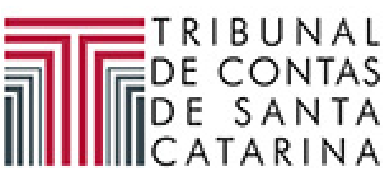 (Cadastro de Usuários Externos no SEI do Tribunal de Contas do Estado de Santa Catarina)Nome Completo: Documento de Identidade: 	      CPF: E-mail (igual ao cadastrado no SEI): Telefone: Endereço de domicílio:   	     Bairro: Cidade:  			     UF: CEP: Solicita acesso ao(s) processo(s) número(s):  A realização do cadastro como Usuário Externo no SEI do Tribunal de Contas do Estado de Santa Catarina (TCE/SC) (https://www.tcesc.tc.br/sei) opção "Usuário Externo" e a entrega deste documento importará na aceitação de todos os termos e condições que regem o processo eletrônico, conforme o Decreto nº 8.539, de 8 de outubro de 2015, e as demais normas aplicáveis, admitindo como válida a assinatura eletrônica na modalidade cadastrada (login/senha) e tendo como consequência a responsabilidade pelo uso indevido das ações efetuadas, as quais serão passíveis de apuração civil, penal e administrativa.  Declaro, ainda, que todos os dados aqui informados são verdadeiros e que são de minha exclusiva responsabilidade:  o sigilo da senha de acesso, não sendo justificada, em qualquer hipótese, alegação de uso indevido; a conformidade entre os dados informados neste formulário e os constantes no cadastro e nos documentos apresentados; a conformidade entre os dados informados no formulário eletrônico de peticionamento e aqueles contidos no documento protocolizado, incluindo o preenchimento dos campos obrigatórios e a anexação dos documentos essenciais e complementares; a confecção da petição e dos documentos digitais em conformidade com os requisitos estabelecidos pelo sistema, no que se refere ao formato e ao tamanho dos arquivos transmitidos eletronicamente; a conservação dos originais em papel de documentos digitalizados enviados por meio de peticionamento eletrônico até que decaia o direito da Administração de rever os atos praticados no processo, para que, caso solicitado, sejam apresentados ao TCE/SC para qualquer tipo de conferência; a verificação, por meio do recibo eletrônico de protocolo, do recebimento das petições e dos documentos transmitidos eletronicamente; a observância de que os atos processuais em meio eletrônico se consideram realizados no dia e na hora do recebimento pelo SEI/TCESC, considerando-se tempestivos os atos praticados até às 23 horas e 59 minutos e 59 segundos do último dia do prazo, conforme horário oficial de Brasília, independentemente do fuso horário no qual se encontre o usuário externo; a consulta periódica ao SEI/TCESC a fim de verificar o recebimento de intimações, considerando-se realizadas na data em que efetuar sua consulta no sistema ou, caso não efetuada a consulta, quinze dias após a data de sua expedição; as condições de sua rede de comunicação, o acesso a seu provedor de internet e a configuração do computador utilizado nas transmissões eletrônicas; e   a observância dos períodos de manutenções programadas, as quais serão realizadas, preferencialmente, entre 0 hora dos sábados às 22 horas dos domingos ou da 0 hora às 6 horas nos demais dias da semana, ou qualquer outro tipo de indisponibilidade do sistema. Para que o pedido de cadastro seja analisado e liberado, o usuário deve apresentar ao TCE/SC a relação de documentos disponível em (https://www.tcesc.tc.br/sei) opção "Usuário Externo", de acordo com os meios indicados para cada caso. A liberação do cadastro não implica na disponibilização de acesso ao processo (quando for o caso), que será objeto de análise da unidade na qual ele se encontra em tramitação. Assim, após cadastro liberado, o usuário que requer acesso ao conteúdo de determinado processo deve entrar em contato com a unidade responsável. Para a disponibilização de acesso ao processo, a unidade onde ele se encontra em andamento poderá solicitar documentos adicionais, tais como: cópia do ato constitutivo da pessoa jurídica, quando for o caso; cópia da procuração com poderes específicos para representação do interessado, quando for o caso; ou em caso de procurador de pessoa jurídica, cópia do RG e CPF do outorgante, ou de outro documento de identificação oficial com foto no qual conste o CPF.Em caso de dúvidas, o usuário deve entrar em contato com sei.dica@tcesc.tc.br, informando o número do processo para agilizar o atendimento. Cidade/UF 		Data _______________________________________ (assinar conforme consta no documento de identificação civil apresentado) 